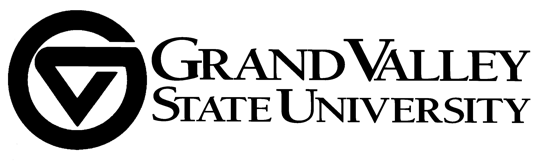                                   Faculty Personnel Policy Committee					February 9, 2022					        Online					        3:00-5:00				                     Agenda1.  Approval of agenda (pg. 1)2.  Minutes from 1-26-22 (pg. 2)3.  Chair’s report12-month faculty at UASProposals at ECSLIFT Bias Charge4.  Chair Election5.  Parental Leave for Faculty (pgs. 3-6)6.  Bias Charge (pg. 7)